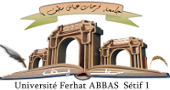 Identification du sujetDépartement : ………………………………………………………………………………………………N° de référence : ……………………………………………………………………………………………Année d’inscription : ……………………………………………………………………………………….Etudiant (Nom/Prénom) : ………………………………………………………………………………….Encadreur (Nom/Prénom) : ……………………………………………………………………………….Co-encadreur(Nom/Prénom) :……………………………………………………………………………..Domaine :………………………………Filière…………………………………..…………………..Spécialité : …………………………………………………………………………………………………Nature de thèseDoctorat en SciencesDoctorat LMDAutres (préciser) : …………………………………………………………………………………………..Titre :………………………………………………………………………………………………………...………………………………………………………………………………………………………………………………………………………………………………………………………………………………Mots- clés :……………………………………………………………………………………………….………………………………………………………………………………………………………………………………………………………………………………………………………………………………Résumé :…………………………………………………………………………………………………….………………………………………………………………………………………………………………………………………………………………………………………………………………………………………………………………………………………………………………………………………………………………………………………………………………………………………………………………………………………………………………………………………………………………………………………………………………………………………………………………………………………………………………………………………………………………………………………………………………………………………………………………………………………………………………………………………………………………………………………………………………………………………………………………………………………………………………………………………………………………………………………………………………………………………………………………………………………………………………………………………………………………………………………………Cadre réservé au CERISTN° du formulaire : Date de réception : Date de validation : Le CERIST informe-les concernés que tout formulaire mal rempli, ne serait pas pris en considération dans l’opération du signalement, et aucune réponse ne serait retournée au doctorat.Université Ferhat Abbas Sétif Institut d’Architecture et des Sciences de la Terreوزارة التعليم العالي والبحث العلميجامعة فرحات عبا س سطيف  معهد الهندسة المعمارية وعلوم الأرض